معرفی نرم افزارهای مهندسی مکانیک     1-MATLAB 7.3 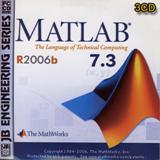 2-ABAQUS 6.6 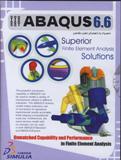 3-MSC.ADAMS 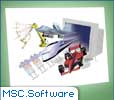 4-MSC.Fatigue 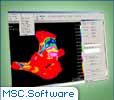 5-MSC.Marc 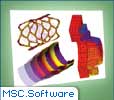 6-MSC.Nastran 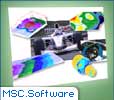 7-MSC.Patran 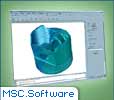 8-MSC.SuperForge 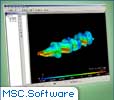 9-MSC.SuperForm 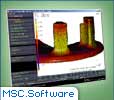 10-MSC.visualNastran for Windows 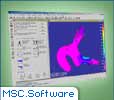 